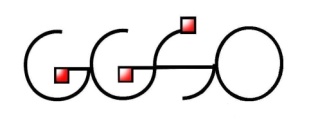 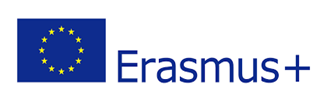 GRADITELJSKO-GEODETSKA ŠKOLA OSIJEKOsijek, Drinska 16akontakt: 031/274-500e-mail: ured@ss-graditeljsko-geodetska-os.skole.hrKLASA: 602-02/24-01/3URBROJ: 2158-44-24-1Osijek, 15.1.2024.GRADITELJSKO-GEODETSKA ŠKOLA OSIJEK na temelju potpisanog sporazuma Erasmus akreditacije (KA120-VET - Erasmus accreditation in vocational education and training) i KA121-VET projekta mobilnosti (broj projekta: 2023-1-HR01-KA121-VET-000130699) raspisuje:                                                           NATJEČAJza mobilnost 5 učenika i 1 nastavnika u pratnji u svrhu odrade praktične nastaveOpis mobilnosti: Vrijeme održavanja: 17.3.2024.- 30.3.2024.Mjesto održavanja: Gut-Wehlitz, 04435 Leipzig/Schkeuditz, GermanyOrganizacija: Vitalis GmbH, Gut-Wehlitz, 04435 Leipzig/Schkeuditz, GermanyBroj nastavnika u pratnji: 1Broj učenika: 5OPĆI DIO Graditeljsko-geodetskoj školi Osijek dodijeljena je 23.2.2023. godine Erasmus akreditacija u području strukovnog obrazovanja i osposobljavanja. Cilj mobilnosti učenika unaprijediti je kompetencije učenika (praktična znanja) u svrhu motivacije za nastavak obrazovanja i/ili rada u području graditeljstva i arhitekture. Program Erasmus+ sufinanciran je od EU, a u Republici Hrvatskoj provodi ga Agencija za mobilnost i programe Europske unije (AMPEU).TKO SE MOŽE PRIJAVITI?Učenici:Prijaviti se mogu svi redovni učenici Graditeljsko-geodetske škole Osijek (u programu obrazovanja za zanimanje: ličilac-soboslikar, keramičar-oblagač, monter suhe gradnje i zidar)                           u obliku prijave za posao uz priloge (o školskom uspjehu i vladanju, Europass životopis, motivacijsko pismo, pisane preporuke nastavnika struke ili razrednika). U prijavi na natječaj naznačite ukoliko ste osoba s manje mogućnosti (invaliditet, zdravstveni problemi, prepreke povezane sa sustavom obrazovanja, kulturne razlike, društvene prepreke, ekonomske prepreke, prepreke povezane s diskriminacijom, geografske prepreke). Pomoć pri prijavi učenici mogu zatražiti kod razrednika, nastavnika Hrvatskog jezika/Engleskog jezika, školskih stručnih suradnica (pedagoginje, psihologinje) te Erasmus koordinatorice (ured 6/I).Kriteriji za odabir učenika:- motivacija (temeljem podnesenog motivacijskog pisma i životopisa). Poželjna je trodijelna struktura motivacijskog pisma:  1. uvod - objasniti zašto pišemo motivacijsko pismo, zašto se javljamo na određeni natječaj i objasniti zašto smo baš mi najbolji izbor za to, navesti gdje smo saznali za natječaj; 2. središnji dio: istaknuti svoje najbolje kvalitete i sposobnosti i znanje o određenom području kojeg se natječaj tiče;  spomenuti probleme s kojima se susreće vaša struka, što mislite da ćete naučiti ukoliko odaberu upravo vas i kako će to utjecati na vaše daljnje školovanje - dakle, povezati svoje vještine s kriterijima natječaja; 3. zaključak: istaknuti svoju motivaciju (zašto si se prijavio), neka posebna znanja i vještine, npr. znanje stranih jezika ili dobre rezultate na školskim i drugim natjecanjima, uključenost u rad udruga ili uključenost u neki projekt, primanje stipendije, itd.. Poželjan je ispunjen Europass životopis.- ponašanje (ocjena vladanja u protekloj školskoj godini)- školski uspjeh (opći školski uspjeh u protekloj školskoj godini, ocjene iz praktične nastave i strukovnih predmeta)-razina znanja stranog jezika (ocjena iz Engleskog jezika)-preporuka razrednika/nastavnika struke (odnos s drugim učenicima, odnos s nastavnicima i stručnim suradnicima, specifične vještine i osobine učenika, proaktivnost, sudjelovanje u izvannastavnim aktivnostima, projektima, promotivnim školskim aktivnostima), mišljenje i preporuka stručne službe (pedagoginje, psihologinje) i Erasmus koordinatora (na temelju razgovora s učenikom i dostavljenih podataka o učeniku- učenici s manje mogućnosti).Nastavnici:Prijaviti se mogu svi nastavnici djelatnici Graditeljsko-geodetske škole Osijek u školskoj godini 2023./2024.Zaduženja nastavnika u pratnji:-pratnja učenicima na putu od Hrvatske do mjesta održavanja mobilnosti te natrag, i unutar mjesta mobilnosti (do i od lokacije gdje se izvodi strukovno usavršavanje ili kulturološka aktivnost)
-osigurati izvršavanje obveza sudionika sukladno ugovoru o stručnom usavršavanju
-sudjelovati u svim oblicima diseminacije projekta  
- pomoć koordinatoru projekta u organizaciji i obavljanju kulturoloških, stručnih i jezičnih priprema, sudjelovati u organizaciji i održavanju sastanka sa skupinom te roditeljskih sastanka, kreiranju dokumenata, evaluaciji i slično-kontinuirana komunikacija i osiguravanje protoka informacija između učenika, roditelja, mentora i članova školskog Akreditacijskog timaPOSTUPAK PRIJAVE:Za učenike:Prijavu je potrebno poslati putem elektroničke pošte na sljedeću adresu: tea.botica@skole.hr do 9.2.2024. godine. Prijave dostavljene izvan natječajem definiranog roka za prijavu ne zaprimaju se. Moguća je dostava nadopune prijava isključivo na zahtjev članova Akreditacijskog tima.Prijavi je potrebno priložiti: a. Europass životopis na hrvatskom jeziku b. motivacijsko pismo na hrvatskom jeziku do 300 riječic. potvrdu o školskom uspjehu i vladanjud. pisanu preporuku nastavnika struke ili razrednikaZa nastavnike:Ispuniti prijavnicu za nastavnike (Forms) koja se nalazi na mrežnoj stranici škole. Pristupiti intervjuu s članovima Akreditacijskog tima i ravnateljem u uredu Erasmus koordinatora (6/I). Kriteriji za odabir nastavnika u pratnji su: sudjelovanje nastavnika u Erasmus projektima,  motiviranost za sudjelovanjem, poznavanje stranog jezika. Izbor se može izvršiti i dogovorom između Akreditacijskog tima i ravnatelja, bez ocjenjivanja prema kriterijima.OBJAVA REZULTATA NATJEČAJA U ocjeni zaprimljenih prijava/bodovanju i odabiru sudionika mobilnosti sudjeluje školski Akreditacijski tim (kojeg čine nastavnica strukovnih predmeta, psihologinja/pedagoginja, nastavnica stranog jezika) te ravnatelj.Prve rezultate s rang-listom učenika Škola će objaviti na svojim mrežnim stranicama nakon završenoga Natječaja:  https://ggs-os.com/Objava odabranih nastavnika- na oglasnoj ploči škole u zbornici. Uvid u rezultate natječaja te dobivanje pojašnjenja na ostvarene rezultate i bodovanje  može se izvršiti u roku od 2 dana od objave rezultata u uredu projektnog koordinatora (6/I).UPUTA O ŽALBI Žalba protiv odluke o odabiru sudionika mobilnosti podnosi se u tajništvo Graditeljsko-geodetske škole Osijek) u roku od 8 dana od objave rezultata. Prijedlog odluke o žalbi daje Akreditacijski tim Graditeljsko-geodetske škole Osijek, a konačnu odluku o žalbi donosi ravnatelj Graditeljsko-geodetske škole Osijek. Žalbe se zaprimaju isključivo pisanim putem i na isti način se odgovara na njih. Prijavljene osobe mogu se žaliti na vlastite bodove, a ne na bodove druge osobe. Odgovor na žalbu bit će dostavljen 8 dana od zaprimanja.									Ravnatelj:								Darko Pšihistal, mag.cin.